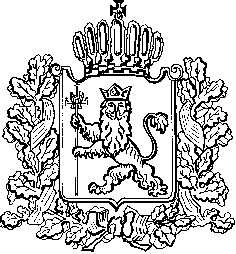 ИЗБИРАТЕЛЬНАЯ КОМИССИЯ ВЛАДИМИРСКОЙ ОБЛАСТИПОСТАНОВЛЕНИЕ03.08.2023									№ 201На основании статьи 23 Федерального закона от 12.06.2002 № 67-ФЗ «Об основных гарантиях избирательных прав и права на участие в референдуме граждан Российской Федерации», статьи 14 Закона Владимирской области от 13.02.2003 № 10-ОЗ «Избирательный кодекс Владимирской области», подраздела 3.1. Порядка осуществления закупок товаров, работ, услуг избирательными комиссиями Владимирской области при подготовке и проведении выборов в органы государственной власти Владимирской области, утвержденного постановлением Избирательной комиссии Владимирской области от 10.06.2023 № 87 «Об утверждении Порядка осуществления закупок товаров, работ, услуг избирательными комиссиями Владимирской области при подготовке и проведении выборов в органы государственной власти Владимирской области», постановления Избирательной комиссии Владимирской области от 31.07.2023 «О проведении адресного информирования избирателей в период избирательной кампании по выборам депутатов Законодательного Собрания Владимирской области восьмого созыва на территории ЗАТО город Радужный в 2023 году», Избирательная комиссия Владимирской области постановляет:1. Внести изменение в постановление Избирательной комиссии Владимирской области от 23.06.2023 № 119 «Об организации закупок товаров, работ, услуг Избирательной комиссией Владимирской области при подготовке и проведении выборов депутатов Законодательного Собрания Владимирской области восьмого созыва», дополнив Перечень товаров, работ, услуг, закупаемых Избирательной комиссией Владимирской области, связанных с обеспечением деятельности нижестоящих избирательных комиссий при подготовке и проведении выборов депутатов Законодательного Собрания Владимирской области восьмого созыва, утвержденный приложением 2 к указанному постановлению, пунктом 3.5 следующего содержания:	«3.5. услуги по изготовлению информационной продукции для обеспечения исполнения полномочий участковых избирательных комиссий по информированию избирателей: накидка «Единый день голосования 10 сентября 2023 года».2. Направить настоящее Постановление в территориальные избирательные комиссии Владимирской области.3. Опубликовать настоящее Постановление в сетевом издании «Вестник Избирательной комиссии Владимирской области», разместить на официальном сайте Избирательной комиссии Владимирской области в информационно-телекоммуникационной сети Интернет. Председатель Избирательной комиссии 					            	В.А. Минаев	Секретарь Избирательной комиссии 						 	 Н.А. УльеваО внесении изменения в постановление Избирательной комиссии Владимирской области от 23.06.2023 № 119 «Об организации закупок товаров, работ, услуг Избирательной комиссией Владимирской области при подготовке и проведении выборов депутатов Законодательного Собрания Владимирской области восьмого созыва»